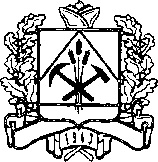 КЕМЕРОВСКая ОБЛАСТьФ и н а н с о в о е    у п р а в л е н и е  п о Я ш к и н с к о м у  р а й о н уП Р И К А З           О внесении изменений в Приказ финансового              управления по Яшкинскому району             от 11.06.2015 г. № 12 «Об утверждении              Положения о порядке исполнения бюджета              Яшкинского муниципального района             по расходам  и санкционирования оплаты денежных              обязательств получателей средств бюджета              Яшкинского муниципального районаПРИКАЗЫВАЮ:Внести в Приказ финансового управления по Яшкинскому району от 11.06.2015г. № 12 «Об утверждении Положения о порядке исполнения областного бюджета по расходам и санкционирования оплаты денежных обязательств получателей средств бюджета Яшкинского муниципального района» (далее - Приказ) следующие изменения:в Положении о порядке исполнения бюджета Яшкинского муниципального района по расходам и санкционирования оплаты денежных обязательств получателей средств бюджета Яшкинского муниципального района, утвержденном Приказом (в редакции приказов финансового управления по Яшкинскому району от 17.09.2015г. №17, от 20.01.2016г. №1, от 25.05.2016г. № 12(далее - Положение):абзац третий пункта 4.8 изложить в следующей редакции: «с социальными выплатами населению»;             1.1.2 в пункте 5.6 абзац второй исключить.             2. Заведующему сектором автоматизированных систем финансовых расчетов (Ванюкову В.Н.)обеспечить размещение настоящего приказа на официальном Интернет-сайте «Администрации Яшкинского муниципального района».             3. Настоящий приказ вступает в силу с момента подписания.             4. Контроль за исполнением настоящего приказа оставляю за собой.Начальник финансового управленияпо Яшкинскому району                                                                         Г.Н. Пауль            21 июня 2016 года                  пгт. Яшкино                                             №  14